ST JOSEPH’S COLLEGE (AUTONOMOUS), BENGALURU-27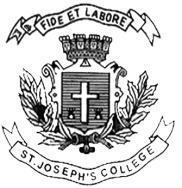 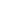 B.Sc. (BOTANY)– IV SEMESTERSEMESTER EXAMINATION: APRIL 2023(Examination conducted in May 2023)BO 422 – ECOLOGY AND CONSERVATION BIOLOGYTime: 2 Hours								        Max Marks: 60Draw diagrams and write examples wherever necessaryThis paper contains ONE printed page and THREE partsA. Answer any TEN of the following:                                                              10x2=20Acid rainAllen’s ruleBIDE ModelCarbon footprintCBDCrude densityDenitrifying bacteriaEndomycorrhizaENMIASIVIKeystone speciesB. Write a critical note on any FIVE of the following:                                     5x6=30Ecological PyramidsBiosphere reserve with one example Joint Forest ManagementSoil ProfileSurvivorship curvesTropical Rainforest biomeXerosereC. Give a comprehensive account of any ONE of the following:                  1x10=10Any five positive ecological interactions with suitable examplesIUCN Red list categories